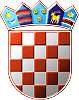 REPUBLIKA HRVATSKASISAČKO-MOSLAVAČKA ŽUPANIJAGRAD SISAKGRADONAČELNICAKLASA: 432-01/17-01/01URBROJ: 2176/05-01/1-17-41Sisak, 10. svibnja 2017.Na temelju članka 4. Programa „Sisački poduzetnik 2017.“ („Službeni glasnik Sisačko-moslavačke županije“ broj 2/17 i 17/17) i Ugovora o poslovnoj suradnji na provedbi programa „Sisački poduzetnik 2017.“ koji je Grad Sisak sklopio s OTP bankom Hrvatska dioničko društvo, Erste&Steiermärkische bank d.d., Addiko Bank d.d., Raiffeisenbank Austria d.d. i Privrednom bankom Zagreb d.d., Grad Sisak raspisuje IZMJENU NATJEČAJAza dodjelu poduzetničkih kreditaza Program „Sisački poduzetnik 2017.“Pod točkom 1. KORISNICI KREDITA mijenja se tekst natječaja koji sada glasi:„Temeljem članka 2. i 3. Zakona o poticanju razvoja malog gospodarstva („Narodne novine“ broj 29/02, 63/07, 53/12, 56/13 i 121/16), subjekti malog gospodarstva su mali, srednji i mikro poduzetnici.Korisnici kredita po ovom Programu mogu biti:trgovačka društva i obrti koji posluju na području Grada Siska neovisno o registriranom sjedištu,trgovačka društva i obrtnici koji imaju najmanje 50% zaposlenih prema zadnjem JOPPD obrascu (stranica B) s prebivalištem u Gradu Sisku,trgovačka društva i obrtnici koji na dan podnošenja Zahtjeva za kredit „Sisački poduzetnik 2017.“ nemaju nepodmirenih obveza prema Gradu Sisku, nad kojima nije otvoren stečajni, predstečajni postupak ili postupak likvidacije.Nositelj i organizator  provođenja ovog Programa je Grad Sisak (u daljnjem tekstu: Nositelj Programa) u suradnji s OTP bankom Hrvatska d.d., Erste&Steiermärkische bank d.d., Addiko Bank d.d., Raiffeisenbank Austria d.d. i Privrednom bankom Zagreb d.d. (u daljnjem tekstu: Banke). Nositelj Programa će sa svakom Bankom sklopiti Ugovor o poslovnoj suradnji „Sisački poduzetnik 2017.“.Kod podnošenja zahtjeva za kredit nije obvezno da Korisnik kredita bude klijent OTP banke Hrvatska d.d, Erste&Steiermärkische Bank d.d., Addiko Bank d.d., Raiffeisenbank Austria d.d. ili Privredne banke Zagreb d.d.Svi podnositelji zahtjeva za kredit uz navedeno moraju ispunjavati slijedeće uvjete:najmanje 75% privatnog vlasništva u vlasničkoj strukturi na dan podnošenja zahtjeva za kredit iostvarena neto dobit za prethodnu godinu poslovanja >=0,  odnosno ostvareni dohodak >=0 za prethodnu godinu poslovanjareguliran dug prema državi.Prednost pri dodjeli potpora će imati projekti proizvodne djelatnosti, projekti kojima se otvaraju nova radna mjesta te projekti od posebnog značaja za gospodarski razvoj Grada Siska koji su definirani Strategijom razvoja Grada Siska 2015-2020.“Pod točkom 7.  PRAĆENJE PROVEDBE PROGRAMA mijenja se tekst natječaja koji sada glasi:„ Korisnik kredita je dužan kredit koristiti namjenski u skladu s odredbama ovog Programa, a Banke su dužne pratiti namjensko korištenje kredita od strane korisnika kredita.Grad Sisak zadržava pravo kontrole namjenskog korištenja kredita i kod poslovne banke  i kod korisnika kredita. Banke su dužne pribaviti i čuvati dokumentaciju te voditi evidenciju koja omogućava brzu i učinkovitu kontrolu namjenskog korištenja kredita.Poduzetnici koji su korisnici  kredita dužni su dostavljati Gradu Sisku svakih šest mjeseci JOPPD obrazac u kojem je naveden i podatak o broju zaposlenih i novozaposlenih te ostalu dokumentaciju prema zahtjevu subvencionara.Ovim Programom se subvencionira kamata na poduzetničke kredite, kao jedan od vidova potpora malom gospodarstvu, te se za vrijeme primanja potpore kriteriji i uvjeti pod kojima je potpora ostvarena ne smiju promijeniti.Ukoliko se utvrdi nepravilnost  korištenja potpore sukladno ovom Programu, Natječaju, Ugovoru i  Zakonu o državnim potporama,  subvencija kamata na poduzetnički kredit  se ukida, a korisnik potpore je dužan izvršiti povrat isplaćene potpore uvećano za propisanu zateznu kamatu, a na temelju obračuna poslovne banke o ukupnim dugovanjima proizašlih iz povrede korištenja potpore, odnosno subvencije kamata na poduzetnički kredit.  Grad Sisak će o povredi Ugovora o dodjeli bespovratne potpore-subvencije obavijestiti Banku koja je sklopila ugovor s korisnikom kredita kod kojeg je došlo do povrede Ugovora te će kamatu koju je subvencionirao Grad Sisak do visine ugovorene redovne kamatne stope snositi korisnik kredita.Banke su dužne, prema svojim saznanjima, o svim statusnim i ostalim promjenama kod korisnika kredita obavijestiti Grad Sisak, Upravni odjel za gospodarstvo i komunalni sustav i tražiti od Grada Siska pisanu suglasnost za nastavak obračuna subvencionirane kamate. Ako je u vremenu trajanja kredita Banka kredit razvrstala u nižu ili višu rizičnu skupinu, dužna je o tome obavijestiti Grad Sisak, Upravni odjel za gospodarstvo i komunalni sustav.“																				GRADONAČELNICA  Kristina Ikić Baniček